Union Gardening Volunteer Description	      		    
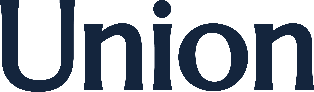 Why volunteer at Union—Our two-acre garden in its current form was first established fifteen years ago and has now matured into a relaxing space enjoyed by all, and contributes to the wellbeing of those visiting the Union Ministry Centre. We’re looking for people to help us maintain the grounds so that it can be enjoyed by all visitors and Union students and staff. Volunteers are integral to this work, and your generosity in committing your time to us is greatly appreciated.Please refer to the Volunteer Policy & Agreement document on our Jobs & Volunteering page for more information about volunteering with Union.Responsibilities include—Planting and transplanting perennials and bulbsPruning roses and ornamental shrubs etcRemoving weeds from borders when necessaryMaintaining neatness along pathways and lawn bordersFeeding and watering plants during the summer Building leaf-mold/compost heapsA basic understanding of plant care and garden maintenance would be useful but is not essential, as volunteers will initially work under the lead garden volunteer to build up familiarity with the grounds and cyclical processes. There is no minimum time commitment, though most volunteers commit 3-6 hours per week.Policies and training to be aware of—Volunteer Policy and Agreementhttps://www.ust.ac.uk/admissions/procedures Health and Safety, Code of Conduct, SafeguardingHealth and Safety Training 